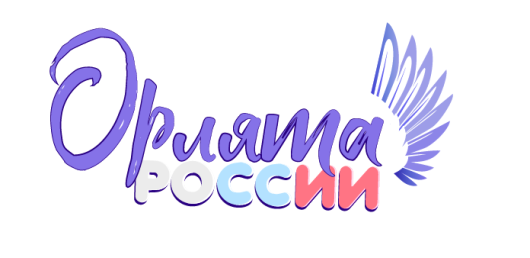 Режим дня08.30-09.00 – Сбор детей, зарядка Выполнение традиционного комплекса физических упражнений, танцевальная .09.00-09.15 – Утренняя линейка Перекличка отрядов, информация о предстоящих событиях дня, поднятие государственного флага РФ с исполнением гимна РФ09.15-10.00 – Завтрак Начинается с творческой презентации меню, которая включает информацию о пользе продуктов. 10.00-12.00 – Работа по программе лагеря, по плану отрядов, общественно-полезный труд.Рекомендуется разделить работу на два занятия по 45 минут с перерывом между ними в полчаса, или на 45 минут и 60 минут с перерывом между ними в 15 минут. Обязательно чередование спокойного и активного видов деятельности. 12.00-13.00 – Оздоровительные процедуры Рекомендуются подвижные игры и прогулки на свежем воздухе, принятие солнечных ванн. 13.00-14.00 – Обед Знакомство отрядов с меню, представленным на обед. 14.00-14.30 – Свободное время В это время дети могут поиграть в спокойные настольные игры, почитать книги, порисовать. Кроме того, педагог может использовать это время для подведения с детьми итогов дня, проведения анализа. 14.30 – Уход домой - 